The City School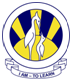 Blog WORKSHEET # 1GRADE 8 Science – Summer VacationsQ1: Define the following:1. Pollutants __________________________________________________________________________________________________________________________________________________________________________2. Reflection__________________________________________________________________________________________________________________________________________________________________________3.  Radiation__________________________________________________________________________________________________________________________________________________________________________Q:2Give reasons for the following statementsa. Antibiotics cannot be effective for treating measles._____________________________________________________________________________________b. Air conditioners are installedon the top of the wall._____________________________________________________________________________________c. Intestinal wall is richly supplied with capillaries._____________________________________________________________________________________d. Introduction of Foreign species can disturb the ecosystem._____________________________________________________________________________________Q:3 What are the negative effects of Deforestation? ____________________________________________________________________________________________________________________________________________________________________________________________________________________________________________________________________________________________________________________________________________________